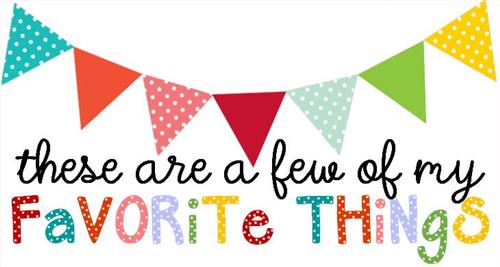 Name: T-shirt Size:  Birthday:   Monogram: Favorite Color:  Favorite Flower: Favorite Scent:  Not picky about smells. I love candles and wax scent bars!Favorite Candy:  Favorite Drink: , Coffee, and Water Favorite Food:  Favorite Snack: Favorite Fruit: , Grapes Favorite Restaurant: Favorite Places to Shop:  Things I collect:  Favorite Author/Book Series for my own personal reading: Wish List for Classroom: 